Cyngor Cymuned Llandysul Community Council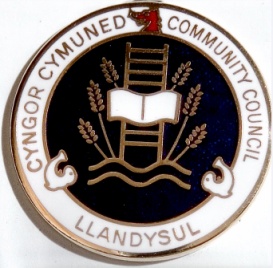 Gwobr Y Gymuned	      2019    Community AwardCynhelir cyfarfodydd y Cyngor uchod ar yr ail Nos Lun o bob mis ac eithrio mis AwstMeetings of the above Council are held on the second Monday of every month except for AugustGellir ateb yn y Gymraeg neu’r Saesneg/You may reply in Welsh or EnglishCyfeiriad/Address:  	Cyngor Cymuned Llandysul Community Council Llys Helyg Rhydlewis Llandysul   SA44 5REClerc/Clerk: Mrs Nia Davies		               Ffôn/Phone: 01239 851905E-bost/E-mail: ccllandysulcc@hotmail.co.ukCyngor Cymuned Llandysul Community CouncilGwobr Y Gymuned	      2019      Community AwardEnw Enwebydd / Name of Nominee:  ............................................................................................Cyfeiriad / Address:  ...................................................................................................................................................................................................................................................................................Rheswm dros enwebu yn ôl Meini prawf / Reason for nomination in accordance with criteria:................................................................................................................................................................................................................................................................................................................................................................................................................................................................................................................................................................................................................................................Arwyddwyd / Signed ....................................................	Dyddiad / Date: ...............................Cyfeiriad / Address:  ...................................................................................................................................................................................................................................................................................Rhif Ffôn / Tel No: ..........................................................................................................................Gellir ateb yn y Gymraeg neu’r Saesneg/You may reply in Welsh or EnglishCyfeiriad/Address:  	Cyngor Cymuned Llandysul Community Council Llys Helyg Rhydlewis  Llandysul   SA44 5REClerc/Clerk: Mrs Nia Davies		               Ffôn/Phone: 01239 851905E-bost/E-mail: ccllandysulcc@hotmail.co.ukRydym yn derbyn ceisiadau ar hyn o bryd ar gyfer 2019Y dyddiad cau yw 11.11.19Ystyrir yr holl enwebiadau yn ôl eu haeddiant.Am wybodaeth bellach a ffurflenni Enwebu, cysylltwch â Chlerc y Cyngor yn y cyfeiriad a roddir isod, neu cysylltwch â’ch Cynghorydd lleol.Nominations are now being accepted for 2019Closing date is 11.11.19All nominations will be considered on their merit.For further information and Nomination forms apply to the Clerk of the Council at the address given below, or contact your local Councillor.